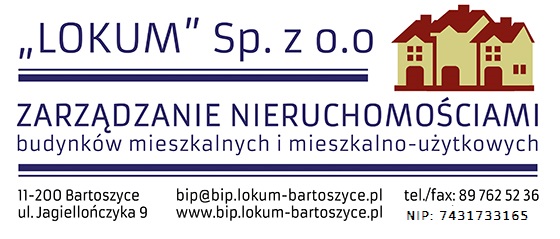 Bartoszyce, dnia 2020-10-05Ogłoszenie o wyniku postępowania	„LOKUM” Sp. z o. o. w Bartoszycach, ul. Jagiellończyka 9 informuje, że na ogłoszone zaproszenie do składania ofert na „ Wykonanie wewnętrznej   instalacji centralnego ogrzewania ciepłej wody użytkowej , cyrkulacji ”  dotyczących  budynku   mieszkalnego przy  ul. Poniatowskiego  11  w Bartoszycach  wpłynęły 2 oferty.Przedstawiciele Zarządu Wspólnoty Mieszkaniowej wybrali ofertę  :Usługi Hydrauliczne i Budowlane    Stefan Jedynak      11-200 Bartoszyce                                  ul. Paderewskiego 18/3    za sumę  60 811,25 zł brutto.  Rg 33,89 zł  Kz 8%Termin wykonania prac 27.11.2020r . Gwarancja 5 lat